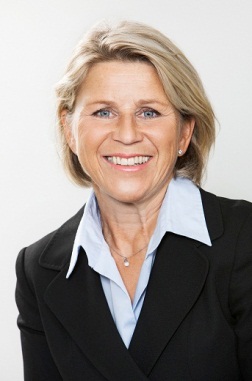 SIRPA-HELENA SORMUNEN								General Counsel and member of Executive Management of Fortum Corporation  as of 1 September 2014Born: 1959Education: LL.M., Helsinki University, 1984			Previous positions2012 - 		Patria Oyj, General Counsel2004 - 2012	Nokia and Nokia Siemens Networks (NSN)
		Several legal and managerial positions in the areas of Legal and Compliance, Customer
		Operations; acting General Counsel; Legal head of West Europe and
		CEMEA; Legal head of EMEA  2003 - 2004	TeliaSonera Finland Oyj, Vice President, Head of Legal, Mergers and Acquisitions and Finance2000 - 2002	Sonera Oyj, Senior Legal Counsel, Head of Legal, Merger and Acquisitions